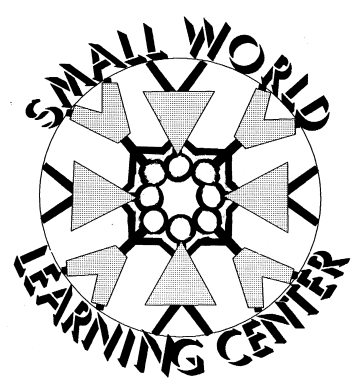 Employment ApplicationName: ________________________________________ S.S. #: ____________________________Date:______________Home Address: ___________________________________City: __________________________Zip: _________________Home Telephone/ Cell Phone: __________________________________Best Hours to Call: ________________________Email: ______________________________________  to be contacted (email or call):_____________________Position for which ApplyingDirector ___________	Assistant Director ___________	  Head Teacher ___________	Assistant Teacher ___________Nurse ___________	Kitchen ___________ 	Other ___________ (Please Specify Position)Last 10 Years of EmploymentName and Address of Employer Name of Supervisor			Date: From & To__________________________________________________________________________________________________________________________________________________________________________________________________________________________________________________________________________________________________________________________________________________________________________________________________________________________________________________________________________________________________________Other Direct Experience with Children____________________________________________________________________________________________________________________________________________________________________________________________________Please List at Least Three Character or Business ReferencesName of Reference			Address				Phone			Relationship______________________________________________________________________________________________________________________________________________________________________________________________________________________________________________________________________________________________________Educational Background (Circle Highest Level Completed)High School – 1 2 3 4 List Any Courses Related to Child Care _________________________________________________College – 1 2 3 4 College Degree ________________________________________________________________ (Specify) List Any Courses Related to Early Childhood Education ______________________________________________________Graduate Work – 1 2 Graduate Degree ___________________________________________________________ (Specify) What do you find most satisfying about working with children?____________________________________________________________________________________________________________________________________________________________________________________________________What is most difficult about working with children?____________________________________________________________________________________________________________________________________________________________________________________________________What motivates you as an employee?____________________________________________________________________________________________________________________________________________________________________________________________________What do you feel is the most important characteristics of a teacher?____________________________________________________________________________________________________________________________________________________________________________________________________What is your philosophy on education?____________________________________________________________________________________________________________________________________________________________________________________________________How would you describe yourself as an employee?____________________________________________________________________________________________________________________________________________________________________________________________________Have you ever made a lesson plan for a classroom before? If so, which age group?____________________________________________________________________________________________________________________________________________________________________________________________________How would you handle a complaint from a parent?____________________________________________________________________________________________________________________________________________________________________________________________________How would you handle a difficult child in the classroom?____________________________________________________________________________________________________________________________________________________________________________________________________If a co-worker came to you with a center-related problem, how would you handle it?____________________________________________________________________________________________________________________________________________________________________________________________________How would you handle yourself in an Emergency? Have you ever been certified in CPR or First Aid?__________________________________________________________________________________________________Please Complete the Following SentencesWhen working with adults and peers, the thing that bothers me the most is …__________________________________________________________________________________________________The child I like best is…__________________________________________________________________________________________________Children are great but…__________________________________________________________________________________________________Teachers need…__________________________________________________________________________________________________I would like to work at  because…__________________________________________________________________________________________________Give a brief summary of why you feel early childhood education is important.__________________________________________________________________________________________________________________________________________________________________________________________________________________________________________________________________________________________________________________________________________________________________________________________________________________________________________________________________________________________________________Give a brief summary of your views on discipline within a classroom.__________________________________________________________________________________________________________________________________________________________________________________________________________________________________________________________________________________________________________________________________________________________________________________________________________________________________________________________________________________________________________“I certify that the facts contained in this application are true and complete to the best of my knowledge and understand that, if employed, falsified statements on this application shall be grounds for immediate dismissal.I hereby certify that I am well qualified for the position indicated and that I will perform my duties to the best of my abilities.”__________________________________________________________________________________________________(Date)							(Signature)